УТВЕРЖДАЮДиректор ГУО «Средняя школа №1 г. Несвижа»			Т.И.ДубовикПлан мероприятий ГУО «Средняя школа №1 г. Несвижа»в рамках областной межведомственной профилактической акции «Дружим с законом!»Заместитель директора по ВР						Н.В. Кулик Отчет о проведении областной межведомственной профилактической акции «Дружим с законом!»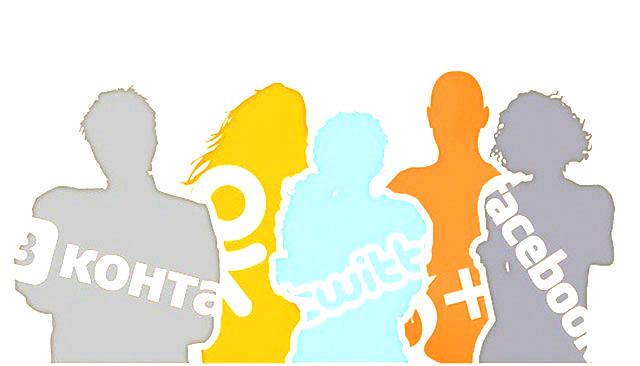 ГУО «Средняя школа №1 г. Несвижа»С 01.02 по 28.02.2019 в ГУО «Средняя школа №1 г. Несвижа» проходила межведомственная профилактическая акция «Дружим с законом». В каждом классе были проведены информационные и классные часы,  беседы с привлечением сотрудников органов внутренних дел с демонстрацией видеороликов, сюжетов, направленных на формирование правовой культуры учащихся, на усвоение правил поведения в общественных местах и с незнакомыми людьми, на профилактику пьянства, алкоголизма, наркомании, употребления психотропных веществ, привитию духовных и нравственных ценностей. 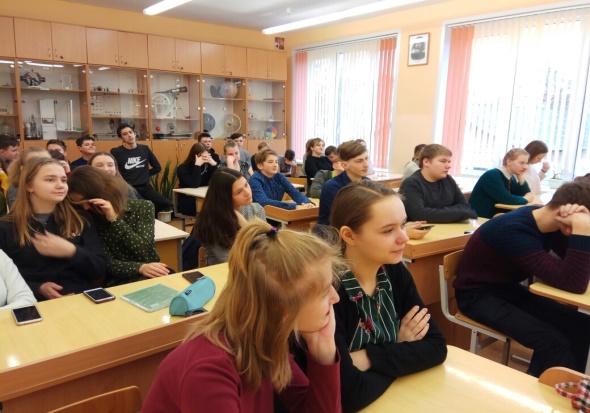 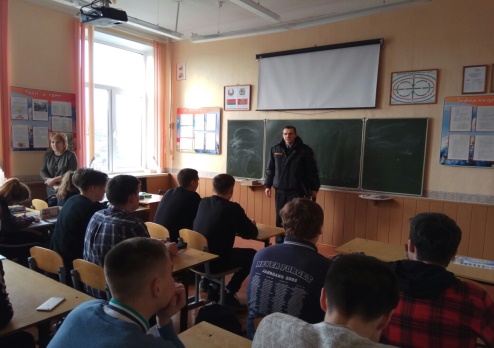 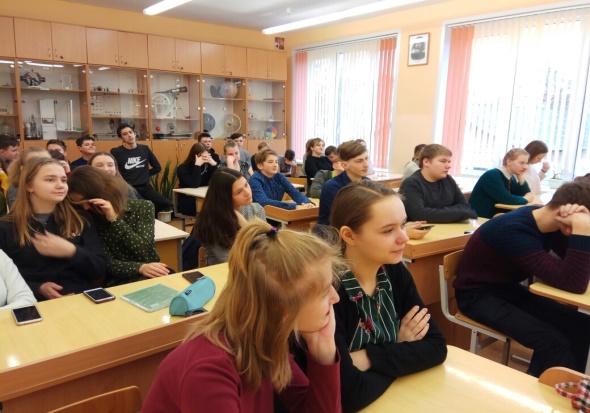 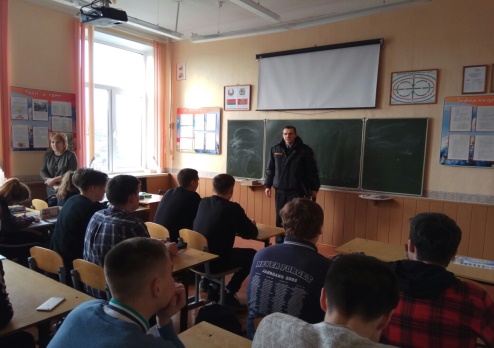 В библиотеке были представлены тематические выставка «В согласии с законом», «Защищая детство», реклама методических материалов по правам ребенка «Знай свои права». С учащимися 1-11-х классов в период с 01.02 по 28.02.2019 специалистами СППС, классными руководителями проведены тематические беседы на тему «Формирование правовой культуры учащихся», «Правила поведения в общественных местах и с незнакомыми людьми», «Организация досуговой деятельности», акция «Дружим с законом». Сотрудником инспекции по делам несовершеннолетних капитан милиции Несвижский РОВД Владимиром Викторовичем Иванисеней с учащимися учреждения проведена беседа «Закон одинаков для всех», о преступлениях и последствиях совершенных несовершеннолетними, «Мир без границ», «Правовое поле в социальных сетях».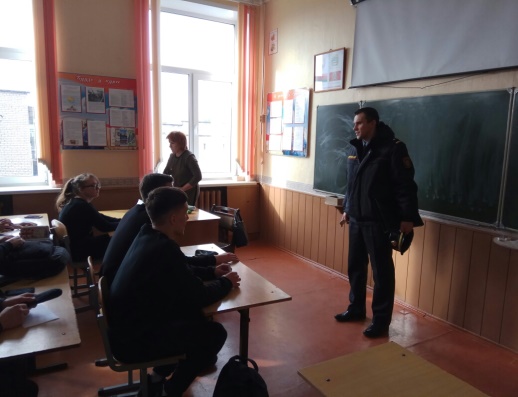 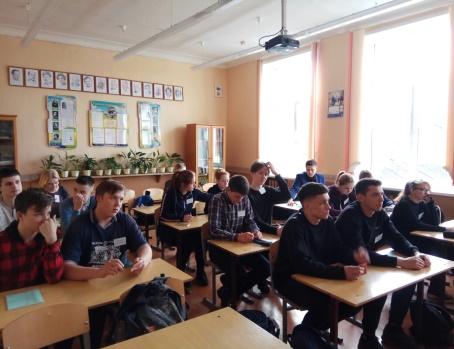 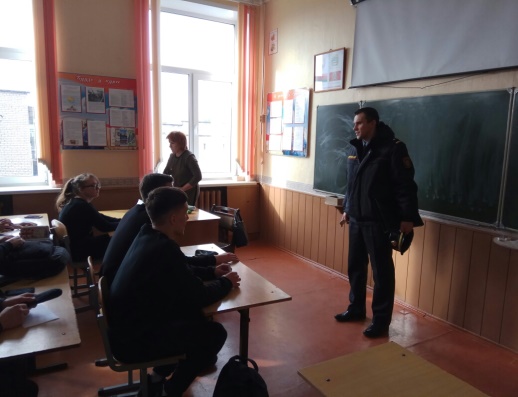 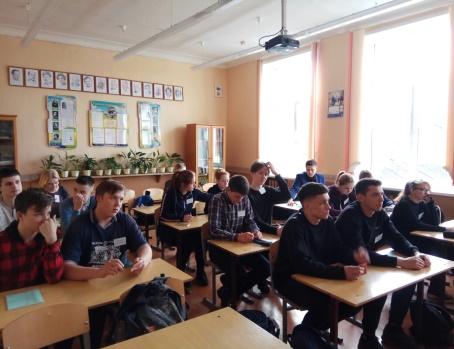 В рамках  акции «Дружим с законом» специалистами СППС в школе были проведены мероприятия и беседы по формированию правовой культуры  учащихся 1-11классов:Диалог «Способы нейтрализации зависимости», «Ответственность за хранение и сбыт курительных смесей «Спайс», «Профилактика вредных привычек», «Азбука прав и обязанностей». Консультации психолога «С законом на Ты!», «Жизнь ради Жизни».        Для педагогов, родителей, детей  предлагались консультации психологов и педагога социального «По решению конфликтных ситуаций в системе «Родитель – ребенок», «Как мы воспитываем своих детей: проблемы дисциплины», «Как подружиться с собственным ребенком-подростком», «Трудности коммуникации». 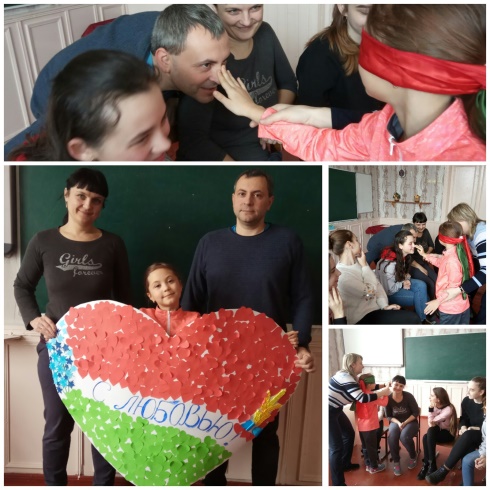 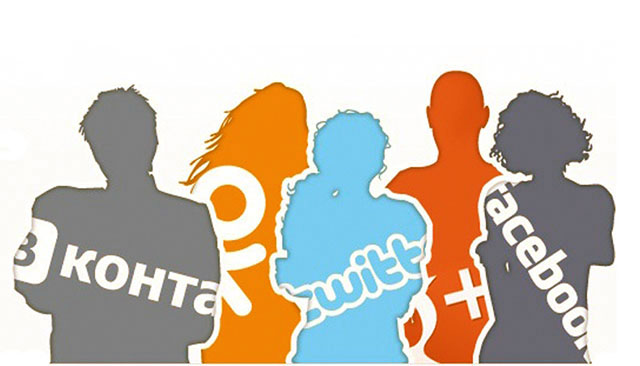 Учителями физической культуры проведены спортивные состязания для 5-11 классов, Час отдыха «Спорт для мамы», Час спортивных соревнований «ПятиМинутка».  Для учащихся 10-11-х классов демонстрировались видеоролики «Смертельная вечеринка», «Почему подростки курят», направленные на профилактику  алкоголизма, наркомании, токсикомании.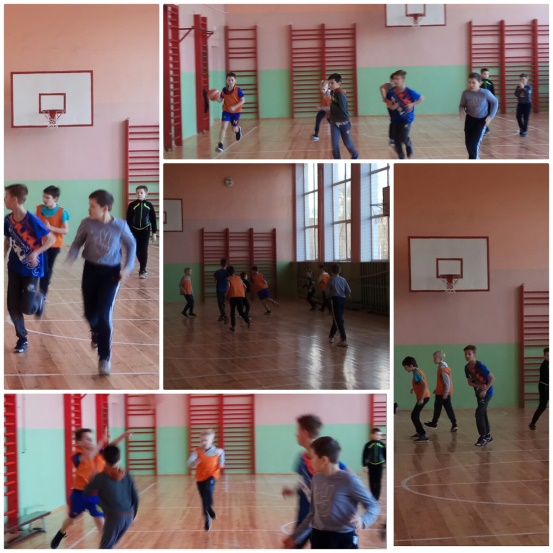 Педагоги школы ознакомлены с алгоритмом взаимодействия правоохранительных органов и педагогических работников по выявлению обучающихся, потребляющих наркотические средства и психотропные вещества.Специалистами СППС, классными руководителями обследованы  условия жизни и воспитания детей, проживающих в многодетных, неполных семьях. Проводились рейды учительско-родительского патруля с целью предупреждения безнадзорности, беспризорности, правонарушений несовершеннолетних.Среди учащихся 7-11-х классов проведено анонимное анкетирование в целях предупреждения и выявления фактов насилия в отношении несовершеннолетних. Разработаны и распространены профилактические памятки для родителей с разъяснением ответственности по Декрету Президента Республики Беларусь от 24 ноября 2006 года №18, проведены разъяснительные беседы с  родителями о соблюдении мер противопожарной безопасности.Заместитель директора					Н.В. Куликпо воспитательной работе№ п/пСодержание работыСроки проведенияОтветственныеМониторинг занятости несовершеннолетних, в том числе подучетных категорий, в каникулярное и свободное от учебных занятий время, спортивных секций, кружков и клубов по интересам в учреждениях образования, спорта и культурыС 1 по 29 февраля, далее-постоянно Педагог-психолог  Кошелюк А.Д.Педагог социальныйКазак В.Ф.Провести классные часы, лекции, беседы, викторины, тренинги, «круглые столы», квесты с демонстрацией видеороликов, сюжетов, направленных на формирование правовой культуры учащихся,  усвоение правил поведения в общественных местах и с незнакомыми людьми, на профилактику пьянства, алкоголизма, наркомании, употребления психотропных веществ, на предупреждение половой неприкосновенности и свободы несовершеннолетних, а также мероприятий по формированию безопасного поведения несовершеннолетних в интернет- пространстве, привитию духовных и нравственных ценностейС 1 по 29 февраля, далее-постоянноКлассные руководителиОрганизовать спортивные и культурно-развлекательные мероприятия по формированию здорового образа жизни, привитию духовных и нравственных ценностейС 1 по 29 февраля, далее-постоянноУчителя физической культуры Березнева А.В., Скакуновский И.С., Гапанович С.В., Ивашкевич И.М.Провести консультации педагогов-психологов (в том числе анонимные), организовать работу «телефонов доверия» с несовершеннолетними и родителями по вопросам употребления несовершеннолетними алкоголя, психотропных веществ, насилия и других нарушений прав детейС 1 по 29 февраля, далее-постоянноПедагог-психолог Кошелюк А.Д.Организовать конкурсы детского рисунка, листовок, буклетов на тему профилактики вредных привычек, пропаганды здорового образа жизниС 1 по 22 февраля, далее-постоянноКлассные руководители 1-5 классовОрганизовать презентацию объединений по интересам с целью максимального вовлечения в их работу несовершеннолетнихС 1 по 29 февраля, далее – постоянноРуководители объединений по интересам учрежденияОбновить информацию профилактической направленности в уголках правовых знаний, на стендах, сайтах учреждений образования С 1 по 28 февраляПедагог-психолог  Кошелюк А.Д.Разместить на информационных стендах учреждений образования, Интернет-сайтах обновленные графики работы объединений по интересам, в том числе спортивной направленности, а также, предоставляемых учреждениями культурыС 1 по 29 февраля, далее – постоянноБеккер Е..В.Разместить информацию о ходе проведения мероприятий акции «Дружим с законом!»  на Интернет-сайтах учреждений, в районной газете «Нясвіжскія навіны»с 21.01. по 24.05.2019Беккер Е.В.